Planche 1 (verbes)Planche 2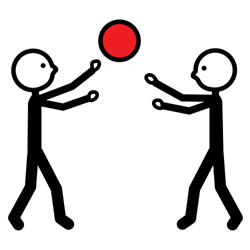 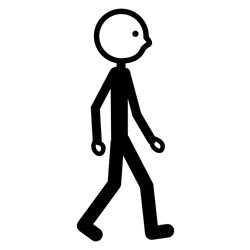 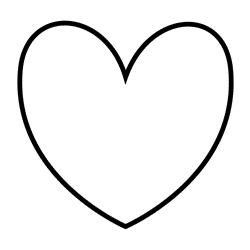 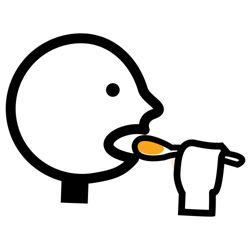 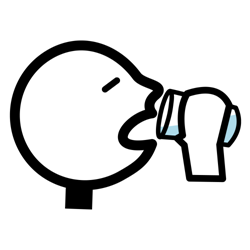 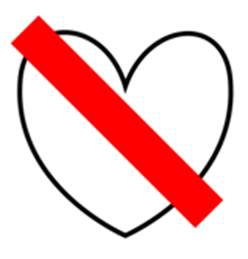 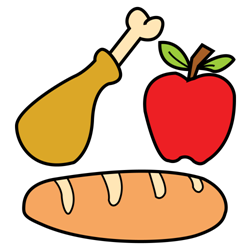 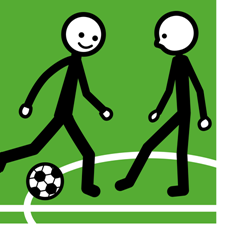 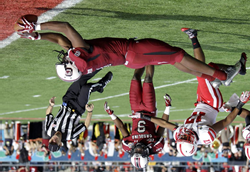 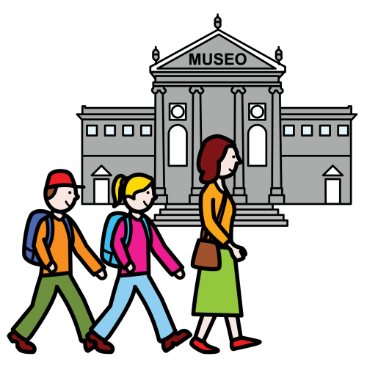 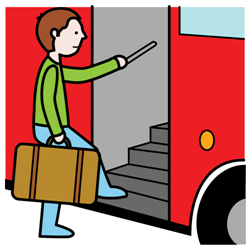 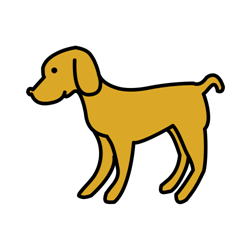 